	Ginebra, 28 de marzo de 2018Muy Señora mía/Muy Señor mío:1	La Unión Internacional de Telecomunicaciones (UIT) está coorganizando, en asociación con la Organización Árabe de las TIC (AICTO), un Taller interactivo BSG sobre efectividad en el ámbito de la normalización para los países en desarrollo, que se celebrará en el Ramada Plaza Hotel de Túnez (Túnez) el día 24 de abril de 2018. Además, por amable invitación del Centro de Información, Capacitación, Documentación y Estudios en Tecnologías de la Comunicación (CIFODE’COM) de Túnez y, en colaboración con las Oficina Regionales de la UIT para África y para los Estados Árabes se celebrará en el mismo lugar el día 25 de abril de 2018 el Taller Regional sobre planificación y políticas de numeración de las telecomunicaciones para las Regiones Árabe y de África. Los eventos se celebrarán de manera coordinada con las reuniones del Grupo Regional de la Comisión de Estudio 2 del UIT-T para África (GRCE2-AFR) y del Grupo Regional de la Comisión de Estudio 2 del UIT-T para los Estados Árabes (GRCE2-ARB) los días 26 y 27 de abril de 2018.2	La participación en el Taller Regional sobre planificación y políticas de numeración de las telecomunicaciones para las Regiones Árabe y de África está abierta a los Estados Miembros, Miembros de Sector, Asociados e Instituciones Académicas de la UIT, y a cualquier persona de un país que sea miembro de la UIT y desee contribuir a los trabajos, comprendidas las personas que también sean miembros de organizaciones nacionales, regionales e internacionales. La participación es gratuita.3	El principal objetivo del Taller interactivo BSG sobre efectividad en el ámbito de la normalización es ayudar a los delegados a sacar el máximo partido de su participación en las labores de normalización de la UIT. El Taller Regional sobre planificación y políticas de numeración de las telecomunicaciones para las Regiones Árabe y de África tendrá como finalidad ofrecer una plataforma abierta para debatir e intercambiar puntos de vista y discutir las prácticas óptimas en materia de políticas nacionales de numeración. Este evento está destinado a Estados Miembros de la UIT, organismos nacionales de normalización, reguladores de las TIC, empresas de TIC, organizaciones de investigación de las TIC, proveedores de servicios e Instituciones Académicas.4	Los proyectos de programa de los eventos se publicarán en los siguientes sitios web de la UIT:Taller interactivo BSG sobre efectividad en el ámbito de la normalización: https://www.itu.int/en/ITU-T/Workshops-and-Seminars/bsg/20180424/Pages/default.aspx.Taller Regional sobre planificación y políticas de numeración de las telecomunicaciones para las Regiones Árabe y de África: https://www.itu.int/en/ITU-T/Workshops-and-Seminars/20180425a/Pages/default.aspx.Estos sitios web se pondrán periódicamente al día a medida que se disponga de información nueva o modificada. Se ruega a los participantes que comprueben regularmente las actualizaciones.5	En los citados sitios web de la UIT se facilitará en breve a los participantes información general sobre alojamiento en hoteles, transporte y trámites de obtención de visados.6	Para que la UIT pueda tomar las disposiciones necesarias para la organización de los eventos, le agradeceríamos que se inscribiese a la mayor brevedad posible utilizando el formulario en línea disponible en la página web respectiva, a más tardar el 20 de abril de 2018. Le rogamos tenga presente que la preinscripción de los participantes en nuestros eventos se lleva a cabo exclusivamente en línea. Los participantes también podrán inscribirse in situ el día del evento.7	Quisiera recordarle que los ciudadanos procedentes de ciertos países necesitan visado para entrar y permanecer en Túnez. Ese visado debe solicitarse en la oficina (embajada o consulado) que representa a Túnez en su país o, en su defecto, en la más próxima a su país de partida. Podrá consultarse información adicional sobre los requisitos para la obtención del visado en el respectivo sitio web de cada evento, bajo el epígrafe información práctica.Atentamente,(firmado)Chaesub Lee
Director de la Oficina de
Normalización de las Telecomunicaciones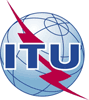 Unión Internacional de TelecomunicacionesOficina de Normalización de las TelecomunicacionesRef.:Circular TSB 82BSG/LS–	A las Administraciones de los Estados Miembros 
de la Unión;–	A los Miembros de Sector del UIT-T;–	A los Asociados del UIT-T;–	A las Instituciones Académicas de la UITTel.:+41 22 730 5884–	A las Administraciones de los Estados Miembros 
de la Unión;–	A los Miembros de Sector del UIT-T;–	A los Asociados del UIT-T;–	A las Instituciones Académicas de la UITFax:+41 22 730 5853–	A las Administraciones de los Estados Miembros 
de la Unión;–	A los Miembros de Sector del UIT-T;–	A los Asociados del UIT-T;–	A las Instituciones Académicas de la UITCorreo-e:bridging@itu.int
tsbevents@itu.intCopia:–	A los Presidentes y Vicepresidentes de las Comisiones de Estudio del UIT-T;–	Al Director de la Oficina de Desarrollo de las Telecomunicaciones;–	Al Director de la Oficina de Radiocomunicaciones;–	A la Oficina Regional de la UIT para África;–	A la Oficina Regional de la UIT para los Estados ÁrabesAsunto:Taller interactivo BSG de la UIT sobre efectividad en el ámbito de la normalización y Taller Regional sobre planificación y políticas de numeración de las telecomunicaciones para las Regiones Árabe y de África (Túnez, Túnez, 24 y 25 de abril de 2018)Taller interactivo BSG de la UIT sobre efectividad en el ámbito de la normalización y Taller Regional sobre planificación y políticas de numeración de las telecomunicaciones para las Regiones Árabe y de África (Túnez, Túnez, 24 y 25 de abril de 2018)